טופס המלצה לקידום בדרגה (עמ"מ/בכ"מ)אל: הועדה לקידום עובדים בדירוג בכ"מ עמ"מ – אגף משאבי אנושחלק א' – ימולא ע"י העובד/תפרטי העובד/ת:פירוט תכנית ההשתלמות:יש לציין השתלמויות שהינן בזיקה לתחום המקצועי, שלא הוגשו בעבר ו/או שבוצעו לאחר מועד קבלת הדרגה האחרונה,ולצרף אישורים מתאימים.הריני מצהיר/ה כי לא הגשתי בעבר את ההשתלמויות לעיל לטובת גמול השתלמות/ועדת דרגות קודמת.פירוט פרסום מאמרים:יש לציין מאמרים שלא הוגשו בעבר להעלאת דרגהדיווח העובד/ת על פעילות מקצועית מאז קבלת הדרגה האחרונה: (יש לפרט)פעילות מחקרית במעבדה לרבות תכנון ניסויים:                                                                                                  תרומה למאמרים (נתונים, אנליזה של נתונים, כתיבה):                                                                                     הדרכת פרוייקטנטים ותלמידים לתארים מתקדמים:                                                                                         ריכוז אדמיניסטרטיבי / תקציבי של המעבדה:                                                                                                   ריכוז מעבדות הוראה (הנחיית מדריכים, אדמיניסטרציה, תמיכה מקצועית):                                                 תמיכה מקצועית שוטפת לחוקר/ת האחראי/ת:                                                                                                שם מלא:        חתימה:            תאריך: 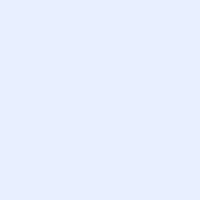 חלק ב'  – ימולא ע"י הממונה הישיר/ה / המקצועי/ת:פרטים אישיים:התייחסות לתפקוד העובד/ת: אנא מלא/י את התייחסותך ומידת שביעות הרצון שלך מהעובד/ת, בטבלה המצ"ב לפי סוג המעבדה אליה משויך/משוייכת העובד/ת. ** במידת הצורך, ניתן לצרף המלצה מפורטת במכתב נפרד. חתימות ממונים/ות והערות נוספות שם הממונה:      	תפקיד:      הערות:                                                                                                                                                           חתימה:       	תאריך: -------------------------------------------------------------------------------------המלצת מנהל/ת המחלקה:                                                                                                                              שם מנהל/ת המחלקה:       	תפקיד:      	חתימה:       	תאריך: חלק ג' – ימולא ע"י ראש/ת המנהל:שם:      חתימה:       	תאריך: שם העובד/תהשכלהפקולטה תפקידנושא ההשתלמותתאריכי ההשתלמותמספר שעות           עד                     עד                     עד                     עד          סה"כ  שעות      סה"כ  שעות      סה"כ  שעות      סה"כ  שעות      שם המאמרנושא המאמרתאריך פרסום המאמרהיכן פורסם המאמרקישור למאמרשם העובד/תת.ז.תאריך תחילת עבודה במינויתפקידהיקף משרהיחידה מעסיקהדרגה נוכחיתדרגה מומלצתמועד מומלץ לדרגהסוג מעבדה שירות   /     מחקר    /       הוראהסוג מעבדהפרמטרים לבחינהפירוט ודוגמאות כל המעבדותרמה אקדמית, סמכות מקצועיתכל המעבדותהכשרה והשתלמויותכל המעבדותמתן שירותכל המעבדותפיתוח שיטות ואסטרטגיות חדשותכל המעבדותתפעול מעבדהכל המעבדותניהול והנחיית צוות ותלמידיםכל המעבדותתחומי אחריות נוספים כגון בטיחות/א.רכב/ אחר (באם ישנם)למעבדות מחקר ושירות בלבדמעורבות במעבדה, תרומה למחקר (הישגים מדעיים)למעבדות מחקר ושירות בלבדפרסומים, תרומה למאמרים (נתונים, אנליזה של נתונים, כתיבה)  